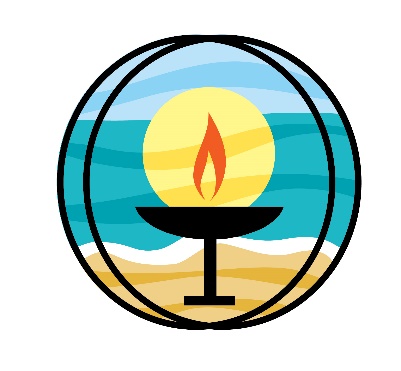 Unitarian Universalists of Southern DelawareBoard of Trustees February 28, 2024 Business Meeting MinutesIn attendance (by Zoom): Linda Marsden, Kent Sprunger, Richard Wheeler, Beth Law, Paul Barnette, Carol Huckabee, Jane Miller, Rev. Heather Rion Starr,  Guests: Donna Davis, pam Everett, Judy HayesCheck-in and Chalice LightingCall to Order- Paul Barnette called the meeting to order at 3:42 PM. Approve Agenda- A motion was made to approve the agenda by Jane Miller and seconded by Carol Huckabee.  The BOT vote was unanimous to approve. Items for Action-Review/Approve February 28, 2024 Planning Meeting Minutes- Kent Sprunger requested that a sentence be added to the second page, last paragraph 2025 Pledge Budget,  to state ”The BOT voted to approve the $446,372 Phase I budget”.  Budget information will be separated from Sabbatical information.            A motion was made to approve the revised minutes by Beth Law and seconded by Linda Marsden. The BOT vote was unanimous to approve. Items for Discussion-Discussion of Board Initiatives from SFTF Taskforce – The BOT discussed the initiatives of Goals #1 and #4 that are BOT responsibility. (See attached spreadsheet for BOT input/changes to goals in red). The meeting was adjourned at 4:59 PM.Executive SessionRespectfully submitted,Jane A. MillerBOT Secretary Next Board Planning Meeting, March 12, 2024, (In-Person/Hybrid)